Provence St.Paul-de-Vence - Ménerbes - Aix-en-Provence7 dias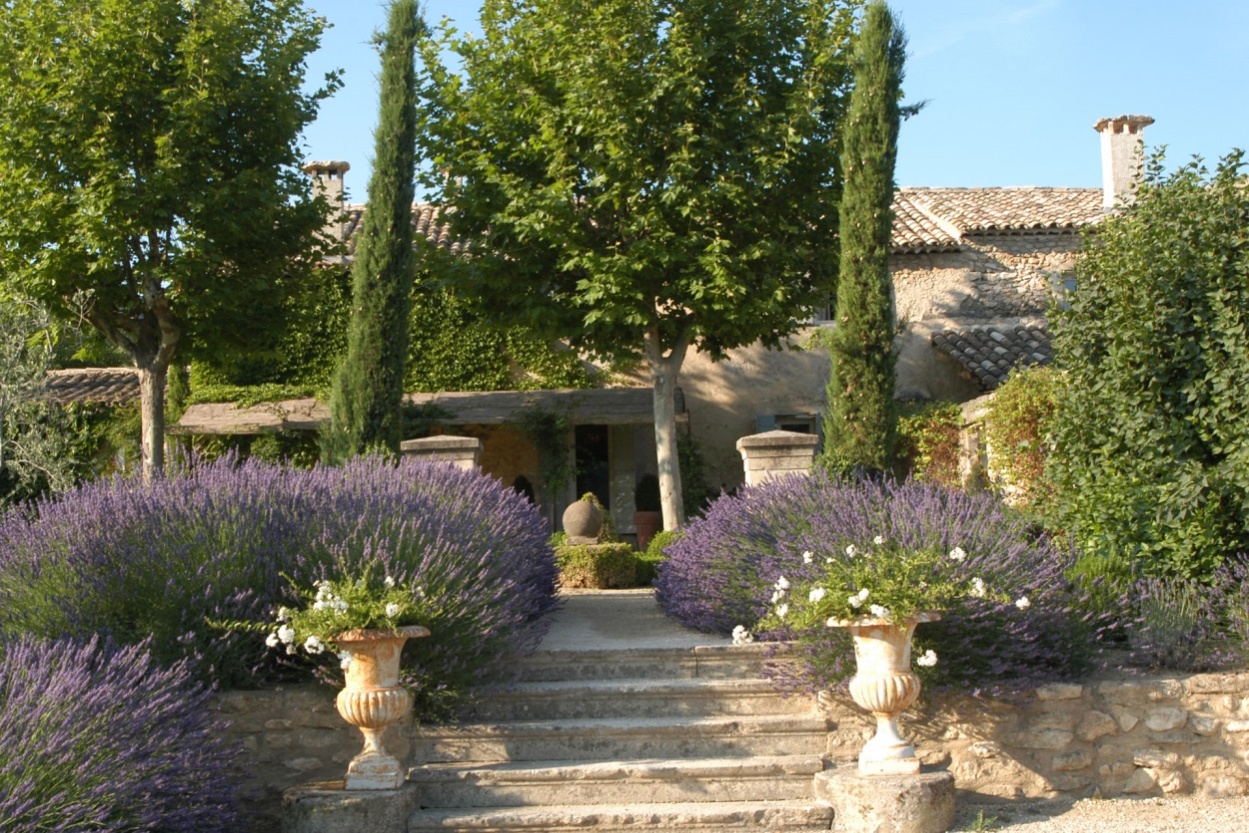 1º dia - St. Paul-de-VenceChegada a St. Paul-de-Vence. Belíssimo vilarejo medieval fortificado, um dos mais belos da Provence. A beleza de seus arredores inspirou obras de numerosos artistas, escritores, pintores e poetas. Hospedagem por 2 noites, com café da manhã. 2º dia - St. Paul-de-Vence
Após café da manhã, sugerimos passeio pelas ruas estreitas, para apreciar suas lindas fachadas de pedra, floridos jardins, praças e fontes e visitar diversas lojas de artigos típicos da Provence, ateliers e galerias de arte que dominam a rua principal da cidadela.3º dia - St. Paul-de-Vence - MénerbesSaída com destino a Ménerbes, no coração do Luberon - aprox.155 km, um encantador vilarejo no alto da montanha, com poucas ruelas e muros cobertos de flores, que oferece uma vista arrebatadora dos vinhedos ao seu redor. Hospedagem por 2 noites, com café da manhã4º dia - MénerbesCafé da manhã no hotel, sugerimos passeio para conhecer o charmoso vilarejo e seus arredores.5º dia - Ménerbes - Aix-en-ProvenceCafé da manhã no hotel e saída com destino a Aix-en-Provence, aproximadamente 40 km - capital histórica da Provence, cidade de arte que possui um patrimônio arquitetônico extremamente rico. Berço de artistas consagrados como o pintor Paul Cézanne e o escritor Émile Zola. Dinâmica e colorida é também conhecida como a “cidade das mil fontes”. 6º e 7º dia - Aix-en-ProvenceDias inteiramente livres para conhecer a cidade e seus arredores.*Valores Sob ConsultaO roteiro inclui:2 noites em St. Paul-de-Vence2 noites em Menérbes2 noites em Aix-en-ProvenceCafé da manhã diário7 dias de locação de carro em categoria intermediáriaO roteiro não inclui:Passagem aérea Despesas com documentos e vistosDespesas de caráter pessoal, gorjetas, telefonemas, etc.Qualquer item que não esteja no programaDocumentação necessária para portadores de passaporte brasileiro:Passaporte: validade mínima de 6 meses da data de embarque com 2 páginas em brancoCarteira de motorista internacionalVisto: não é necessário visto para a FrançaVacina: não é necessárioValores em Euro por pessoa, sujeitos à disponibilidade e alteração sem aviso prévio.07/01/2020CIDADEHOTELCATEGORIANOITESSt. Paul-de-VenceLe St. Paul - Relais & ChâteauxLuxo2MenérbesLa Bastide de Marie Luxo2Aix –en-Provence La Villa Gallici - Relais & ChâteauxLuxo2